Convenzione tra 
Università Roma Tre – Corso di Laurea Magistrale a Ciclo Unico quinquennalein Scienze della Formazione Primaria
Università per Stranieri di Perugia – Centro di Valutazione e Certificazioni LinguisticheAss. Cult. Cedis – Certificazione e Didattica italiano per stranieri.Agevolazioni per i Docenti degli Istituti Comprensivi convenzionati con CdLM a ciclo unico in Scienze della Formazione Primaria – Università Roma TreNell’ambito delle iniziative formative promosse dal Corso di Laurea per gli insegnanti delle scuole convenzionate per il Tirocinio, la convenzione succitata permette ai docenti di scuola primaria ed ai professori delle materie letterarie e di lingue straniere degli Istituti Comprensivi del Lazio convenzionati con il Corso di Laurea in Scienze della Formazione Primaria dell’Università Roma Tre, di accedere con una riduzione economica sia ai Corsi di Formazione in Didattica dell’Italiano L2 proposti da Cedis in collaborazione con il CVCL dell’Università per Stranieri di Perugia, sia agli esami di Certificazione DILS-PG della stessa Università, di I e II Livello, che certificano la competenza in Didattica dell’Italiano Lingua Straniera. Tali certificazioni rientrano nel Piano Triennale per la Formazione dei docenti previsto dal MIUR e possono essere inserite nel Portfolio Professionale.La Certificazione DILS-PG di I Livello è un titolo:riconosciuto ai fini della graduatoria d’Istitutoriconosciuto ai fini dell’attribuzione di CFU nell’ambito dei percorsi universitari.valutato ai fini della partecipazione ai progetti FAMI o comunque finanziati da risorse pubbliche.accreditato per l’insegnamento nelle scuole private, del volontariato e del Terzo SettoreLa Certificazione DILS-PG di II Livello è un titolo:di specializzazione previsto dal decreto del Ministro n. 92 del 23 febbraio 2016 per l’accesso alla classe di concorso A23, che abilita all’insegnamento dell’Italiano per stranieri nelle scuole superiori;riconosciuto con punteggio di 1,50 nel concorso per l’insegnamento nella Scuola Statale. La Certificazione DILS-PG II Livello è valutata quanto un Diploma di perfezionamento post diploma o post laurea o un master universitario;riconosciuto nel concorso per l’insegnamento all’estero;riconosciuto ai fini della graduatoria d’Istitutoriconosciuto tra i titoli valutabili per l’affidamento di compiti connessi all’insegnamento dell’italiano lingua seconda (D.M. MIUR n.92 del 23 febbraio 2016).riconosciuto ai fini dell’attribuzione di CFU nell’ambito dei percorsi universitari.valutato ai fini della partecipazione ai progetti FAMI o comunque finanziati da risorse pubblicheI Corsi di Formazione di Cedis sono riconosciuti dal MIUR – USR Lazio con D.D.G. n° 126 del 28-03-2018La  quota di iscrizione ai Corsi può essere corrisposta con la Carta del DocenteLa tassa di iscrizione all’esame DILS-PG di II Livello può essere corrisposta con la Carta del Docente.Riduzioni previste sulle quote di iscrizione:Riduzione del 30% - € 175,00 invece di € 250,00 - per iscrizione ai Corsi di Formazione Docenti:Didattica Italiano L2 di Base ed Avanzato (25 ore ognuno).Preparazione agli esami di Certificazione DILS-PG I e II Livello (25 ore ognuno).  Riduzione del 20% per iscrizione agli Esami di Certificazione Didattica Italiano Lingua Straniera:DILS-PG I Livello – Università per Stranieri di Perugia: € 104,00 invece di  € 130,00DILS-PG II Livello – Università per Stranieri di Perugia: € 136,00 invece di € 170,00.  I Corsi sono aperti a chiunque desideri approfondire la propria competenza in Didattica dell’Italiano L2 e desideri sostenere l’esame DILS-PG di I e II Livello; non vi sono requisiti di accesso.I prossimi Corsi ed Esami DILS-PGCorso di preparazione alla Certificazione DILS-PG II Livello: dal 14 dicembre 2018 al 15 febbraio 2019. Termine iscrizioni: 7 dicembre 2018.Info: https://www.cedisroma.it/it/corso-preparazione-alla-certificazione-dils-pg-ii-livello/Corso Base Didattica Italiano L2: dall’8 febbraio al 2 marzo 2019. Termine iscrizioni 31 gennaio 2019. Info:https://www.cedisroma.it/it/corso-base-didattica-itl2/Date, Programmi dei Corsi in Didattica dell’Italiano L2 e modalità di iscrizioneVisitate il sito www.cedisroma.it in particolare al link https://www.cedisroma.it/it/tutti-corsi-cedis/Tutti i Corsi sono a numero chiuso, fa fede la data di iscrizione online tramite il sito www.cedisroma.it.Esami di Certificazione DILS-PGIl 22 febbraio 2019 è previsto l’Esame di Certificazione DILS-PG II Livello;data successiva: 20 settembre 2019.Il 29 novembre è previsto l’Esame di Certificazione DILS-PG I Livello; data successiva: novembre 2020.Info Esami DILS-PG a Roma con CedisVedi www.cedisroma.it, al link: https://www.cedisroma.it/it/info-certificazione-dils-pg/Bibliografia di riferimento, struttura e contenuto degli esami:Informazioni al sito www.unistrapg.it, in particolare al link https://www.unistrapg.it/it/node/1782I Corsi e gli Esami si svolgono presso il Polo Didattico del Dipartimento di Scienze della Formazione dell’Università Roma Tre, in Via Principe Amedeo 184.Per ulteriori informazioni:Sandra Monaco: sandra.monaco@uniroma3.itinfo@cedisroma.itCell. 328 5733571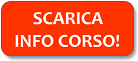 CORSO DI PREPARAZIONE ALLA CERTIFICAZIONE DILS-PG II LIVELLO - Cedis Romawww.cedisroma.itcorso di preparazione alla certificazione dils-pg ii livello centro accreditato dal cvcl dell’universita’ per stranieri di perugia per la formazione dils-pg ed esaminatori celi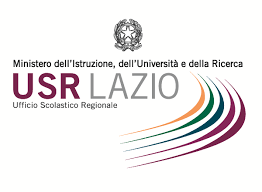 CORSO BASE DIDATTICA ITL2 - Cedis Romawww.cedisroma.itcorso base didattica itl2 . corsi 2018/19 riconosciuti da miur – usr lazio d.d.g. n° 126 del 28-03-2018 . formazione di base in elementi di didattica italiano per stranieri: prospettive teoriche e costruzione di sequenze e materiali didattici per la classe plurilingue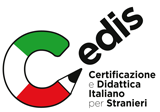 Cedis Romawww.cedisroma.itCertificazione e Didattica Italiano per StranieriCedis Romawww.cedisroma.itCertificazione e Didattica Italiano per StranieriINFO CERTIFICAZIONI DILS-PG - Cedis Romawww.cedisroma.itQuesto sito utilizza i cookie per fornire la migliore esperienza di navigazione possibile. Continuando a utilizzare questo sito senza modificare le impostazioni dei cookie o cliccando su "Accetta" permetti il loro utilizzo.